																									NO. 28JOURNALOF THESENATEOF THESTATE OF SOUTH CAROLINAREGULAR SESSION BEGINNING TUESDAY, JANUARY 10, 2017_________THURSDAY, FEBRUARY 23, 2017February 23, 2017(Statewide Session)Indicates Matter StrickenIndicates New Matter	The Senate assembled at 11:00 A.M., the hour to which it stood adjourned, and was called to order by the PRESIDENT.	A quorum being present, the proceedings were opened with a devotion by the Chaplain as follows:Matthew 11:29 NIV 	“Take my yoke upon you and learn from me, for I am gentle and humble in heart, and you will find rest for your souls.”	Let us pray.  Gracious God, we praise You as the creator of all things visible and invisible. We honor You as the provider of our earthly needs and the provider of our spiritual needs. We are blessed to reside in a land of abundance and opportunity and unparalleled beauty. Sometimes God, our responsibilities at home, at work, as well as the responsibilities in this Senate Chamber, seem to converge on us all at once. We feel overwhelmed. Help us to realize Your presence in our lives. Help us to turn to Your word, to take Your yoke upon us and learn from You, so that we might find rest for our souls.  In Your holy name we pray, Amen. 	The PRESIDENT called for Petitions, Memorials, Presentments of Grand Juries and such like papers.Point of Quorum	At 11:04 A.M., Senator LEATHERMAN made the point that a quorum was not present.  It was ascertained that a quorum was not present.Call of the Senate	Senator LEATHERMAN moved that a Call of the Senate be made.  The following Senators answered the Call:Alexander						Allen								BennettClimer	Cromer	DavisFanning	Goldfinch	GroomsLeatherman	Martin	MasseyMcElveen	McLeod	NicholsonPeeler	Rice	SabbScott	Senn	ShealySheheen	Talley	TimmonsTurner	Young	A quorum being present, the Senate resumed.Motion Adopted	On motion of Senator LEATHERMAN, with unanimous consent, the Senate agreed that, when the Senate adjourns Thursday, February 23, 2017, it stand adjourned to meet at 11:40 A.M. on Tuesday, February 28, 2017, for the purpose of attending the Joint Assembly and upon the conclusion of the Joint Assembly, the Senate would reconvene at 2:00 P.M. REGULATION RECEIVED	The following was received and referred to the appropriate committee:Document No. 4741Agency: Department of Natural ResourcesChapter: 123Statutory Authority: 1976 Code Sections 50-1-200, 50-1-220, 50-3-100, 50-9-650, 50-11-10, 50-11-65, 50-11-96, 50-11-105, 50-11-310, 50-11-315, 50-11-320, 50-11-350, 50-11-365, 50-11-390, 50-11-410, 50-11-430, 50-11-500, 50-11-520, 50-11-525, 50-11-530, 50-11-580, 50-11-854, 50-11-2200 and 50-11-2210SUBJECT: Seasons, Limits, Methods of Take and Special Use Restrictions on Wildlife Management AreasReceived by Lieutenant Governor January 26, 2017Referred to Fish, Game and Forestry CommitteeREGULATION WITHDRAWN AND RESUBMITTED	The following was received:Document No. 4727Agency: Department of Natural ResourcesChapter: 123Statutory Authority: 1976 Code Section 50-13-2011SUBJECT: Term and Conditions for the Public's Use of State Lakes and Ponds Owned or Leased by the Department of Natural ResourcesReceived by Lieutenant Governor January 24, 2017Referred to Fish, Game and Forestry CommitteeLegislative Review Expiration January 21, 2018Withdrawn and Resubmitted February 22, 2017Doctor of the Day	Senator MALLOY introduced Dr. John Ropp III of Hartsville, S.C., Doctor of the Day.Leave of Absence	At 11:15 A.M., Senator 	MALLOY requested a leave of absence for Senator M.B. MATTHEWS until 12 Noon.Expression of Personal Interest	Senator YOUNG rose for an Expression of Personal Interest.CO-SPONSORS ADDED	The following co-sponsors were added to the respective Bills:S. 62		Sen. TimmonsS. 80		Sen. BennettS. 86		Sen. ShealyS. 105		Sen. VerdinS. 107		Sen. FanningS. 468		Sens. Johnson, GoldfinchRECALLED	H. 3569 -- Reps. Alexander, Kirby and Williams:  A CONCURRENT RESOLUTION TO REQUEST THE DEPARTMENT OF TRANSPORTATION NAME THE PORTION OF 7 MILE ROAD IN FLORENCE COUNTY FROM ITS INTERSECTION WITH SOUTH CAROLINA HIGHWAY 51 TO ITS INTERSECTION WITH OLD RIVER ROAD “CORPORAL THOMAS WILLIAM SPEARS MEMORIAL ROAD” AND ERECT APPROPRIATE MARKERS OR SIGNS ALONG THIS PORTION OF HIGHWAY CONTAINING THIS DESIGNATION.	Senator WILLIAMS asked unanimous consent to make a motion to recall the Concurrent Resolution from the Committee on Transportation.	The Concurrent Resolution was recalled from the Committee on Transportation and ordered placed on the Calendar for consideration tomorrow.RECALLED	S. 311 -- Senators Shealy and McLeod:  A SENATE RESOLUTION TO DECLARE FEBRUARY 26 THROUGH MARCH 4, 2017, AS “EATING DISORDERS AWARENESS WEEK” IN THE STATE OF SOUTH CAROLINA TO COINCIDE WITH NATIONAL EATING DISORDERS AWARENESS WEEK AND TO DECLARE THURSDAY, MARCH 2, 2017, AS “EATING DISORDERS AWARENESS DAY” IN SOUTH CAROLINA.	Senator PEELER asked unanimous consent to make a motion to recall the Senate Resolution from the Committee on Medical Affairs.	The Senate Resolution was recalled from the Committee on Medical Affairs and ordered placed on the Calendar for consideration tomorrow.RECALLED	S. 383 -- Senator Alexander:  A SENATE RESOLUTION TO RECOGNIZE FEBRUARY 26 THROUGH MARCH 4, 2017 AS EATING DISORDERS AWARENESS WEEK IN SOUTH CAROLINA, IN CONJUNCTION WITH THE OBSERVANCE OF NATIONAL EATING DISORDERS AWARENESS WEEK.	Senator PEELER asked unanimous consent to make a motion to recall the Senate Resolution from the Committee on Medical Affairs.	The Senate Resolution was recalled from the Committee on Medical Affairs and ordered placed on the Calendar for consideration tomorrow.	RECALLED	H. 3671 -- Reps. Bernstein, Allison, Arrington, Bennett, Cobb-Hunter, Crawford, Davis, Dillard, Douglas, Erickson, Felder, Funderburk, Henderson, Henegan, Knight, Norrell, Parks, Robinson-Simpson, Thayer, Alexander, Anderson, Anthony, Atkinson, Atwater, Bales, Ballentine, Bamberg, Bannister, Bedingfield, Blackwell, Bowers, Bradley, Brown, Burns, Caskey, Chumley, Clary, Clemmons, Clyburn, Cogswell, Cole, Collins, Crosby, Daning, Delleney, Duckworth, Elliott, Finlay, Forrest, Forrester, Fry, Gagnon, Gilliard, Govan, Hamilton, Hardee, Hart, Hayes, Herbkersman, Hewitt, Hill, Hiott, Hixon, Hosey, Howard, Huggins, Jefferson, Johnson, Jordan, King, Kirby, Loftis, Long, Lowe, Lucas, Mack, Magnuson, Martin, McCoy, McCravy, McEachern, McKnight, Mitchell, D.C. Moss, V.S. Moss, Murphy, Neal, B. Newton, W. Newton, Norman, Ott, Pitts, Pope, Putnam, Quinn, Ridgeway, M. Rivers, S. Rivers, Rutherford, Ryhal, Sandifer, Simrill, G.M. Smith, G.R. Smith, J.E. Smith, Sottile, Spires, Stavrinakis, Stringer, Tallon, Taylor, Thigpen, Toole, Weeks, West, Wheeler, Whipper, White, Whitmire, Williams, Willis and Yow:  A CONCURRENT RESOLUTION TO DECLARE FEBRUARY 26 THROUGH MARCH 4, 2017, AS “EATING DISORDERS AWARENESS WEEK” IN THE STATE OF SOUTH CAROLINA TO COINCIDE WITH NATIONAL EATING DISORDERS AWARENESS WEEK AND TO DECLARE THURSDAY, MARCH 2, 2017, AS “EATING DISORDERS AWARENESS DAY” IN SOUTH CAROLINA.	Senator PEELER asked unanimous consent to make a motion to recall the Concurrent Resolution from the Committee on Medical Affairs.	The Concurrent Resolution was recalled from the Committee on Medical Affairs and ordered placed on the Calendar for consideration tomorrow.INTRODUCTION OF BILLS AND RESOLUTIONS	The following were introduced:	S. 460	 -- Senator Leatherman:  A SENATE RESOLUTION TO CONGRATULATE LINCOLN L. PRIVETTE, SR. ON THE OCCASION OF HIS SEVENTY-FIFTH BIRTHDAY AND TO WISH HIM A JOYOUS BIRTHDAY CELEBRATION AND MUCH HAPPINESS IN THE DAYS AHEAD.l:\s-res\hkl\003linc.kmm.hkl.docx	The Senate Resolution was adopted.	S. 461	 -- Senator Hutto:  A BILL TO AMEND THE CODE OF LAWS OF SOUTH CAROLINA, 1976, SO AS TO ENACT THE "HEALTHY YOUTH ACT"; TO AMEND SECTION 59-32-10, RELATING TO DEFINITIONS IN THE COMPREHENSIVE HEALTH EDUCATION PROGRAM, SO AS TO DEFINE NECESSARY TERMINOLOGY; TO AMEND SECTION 59-32-20, AS AMENDED, RELATING TO THE REQUIREMENT THAT THE STATE BOARD OF EDUCATION ADOPT CERTAIN RELATED INSTRUCTIONAL UNITS, SO AS TO REQUIRE SUCH UNITS MUST BE EVIDENCE-BASED BEGINNING WITH THE 2018-2019 SCHOOL YEAR; TO AMEND SECTION 59-32-30, AS AMENDED, RELATING TO IMPLEMENTATION OF THE PROGRAM BY LOCAL SCHOOL BOARDS, SO AS TO MAKE CONFORMING CHANGES; TO AMEND SECTION 59-32-40, RELATING TO STAFF DEVELOPMENT RELATED TO THE PROGRAM, SO AS TO MAKE CONFORMING CHANGES; AND TO AMEND SECTION 59-32-60, RELATING TO REQUIREMENTS THAT THE STATE DEPARTMENT OF EDUCATION ENSURE DISTRICT COMPLIANCE WITH THE PROGRAM AND RELATED REPORTING REQUIREMENTS, SO AS TO PROVIDE DISTRICTS SHALL ENSURE THAT ALL COMPREHENSIVE HEALTH EDUCATION CONDUCTED WITHIN THE DISTRICT USES COMPLIANT CURRICULUM AND ALIGNS TO ALL STANDARDS AND REGULATIONS ADOPTED BY THE STATE BOARD, TO PROVIDE DISTRICTS SHALL PUBLISH CERTAIN RELATED INFORMATION ON THEIR WEBSITES, AND TO PROVIDE FOR THE PARTIAL WITHHOLDING OF FUNDS OF NONCOMPLIANT DISTRICTS BY THE DEPARTMENT.l:\council\bills\agm\19122wab17.docx	Read the first time and referred to the Committee on Education.	S. 462	 -- Senator Hembree:  A BILL TO AMEND SECTION 59-39-100, AS AMENDED, CODE OF LAWS OF SOUTH CAROLINA, 1976, RELATING TO THE UNIFORM HIGH SCHOOL DIPLOMA FOR GRADUATES OF ACCREDITED SCHOOLS, SO AS TO REVISE THE REQUIREMENTS FOR OBTAINING DIPLOMAS, TO PROVIDE PERSONALIZED PATHWAYS FOR STUDENTS, TO PROVIDE STUDENTS' COURSEWORK MUST BE ALIGNED WITH THEIR PERSONALIZED PATHWAYS AND BASED ON THEIR POSTSECONDARY PLANS, TO REQUIRE THE DEPARTMENT TO PROMULGATE REGULATIONS CONCERNING RELATED PROCEDURES, TO PROVIDE FOR THE DEVELOPMENT OF CRITERIA FOR UNIFORM STATE-RECOGNIZED EMPLOYABILITY CREDENTIALS ALIGNED TO INDIVIDUALIZED GRADUATION PLANS AND PROGRAMS OF STUDY FOR STUDENTS POTENTIALLY UNABLE TO ACHIEVE SUCCESSFUL COMPLETION OF UNIFORM DIPLOMA PATHWAYS, TO REQUIRE THE DEPARTMENT TO MONITOR AND ANNUALLY REPORT THE NUMBER OF DIPLOMAS AND EMPLOYABILITY CREDENTIALS EARNED BY STUDENTS, AND TO MAKE THE PROVISIONS OF THIS ACT APPLICABLE BEGINNING WITH STUDENTS ENTERING THE NINTH GRADE FOR THE 2018-2019 SCHOOL YEAR.l:\council\bills\agm\19117wab17.docx	Read the first time and referred to the Committee on Education.	S. 463	 -- Senators Cromer and Gambrell:  A BILL TO AMEND SECTION 38-1-20, AS AMENDED, CODE OF LAWS OF SOUTH CAROLINA, 1976, RELATING TO DEFINITIONS USED IN TITLE 38, SO AS TO INCLUDE CERTAIN FORMS OF DISABILITY INSURANCE IN THE DEFINITION FOR THE TERM "SURPLUS LINES INSURANCE".l:\council\bills\nbd\11104cz17.docx	Read the first time and referred to the Committee on Banking and Insurance.	S. 464	 -- Senator Corbin:  A BILL TO AMEND SECTION 56-15-540 OF THE 1976 CODE, RELATING TO WHOLESALE MOTOR VEHICLE AUCTIONS, TO PROVIDE THAT A PERSON MAY PURCHASE OR SELL MOTOR VEHICLES AT A WHOLESALE MOTOR VEHICLE AUCTION ONCE EVERY TWELVE MONTHS.l:\s-res\tdc\010nond.dmr.tdc.docx	Read the first time and referred to the Committee on Transportation.	S. 465	 -- Senator Campsen:  A BILL TO AMEND SECTION 50-5-15, AS AMENDED, CODE OF LAWS OF SOUTH CAROLINA, 1976, RELATING TO CERTAIN TERMS AND THEIR DEFINITIONS PERTAINING TO SALTWATERS, SO AS TO PROVIDE DEFINITIONS FOR THE TERMS "SHELLFISH MARICULTURE" AND "SHELLFISH SEED"; TO AMEND SECTION 50-5-360, RELATING TO WHOLESALE SEAFOOD DEALERS, PEELER CRAB, AND MOLLUSCAN SHELLFISH LICENSES, SO AS TO PROVIDE THAT A PERSON REQUIRED TO OBTAIN A WHOLESALE SEAFOOD DEALER LICENSE WHO RECEIVES MOLLUSCAN SHELLFISH MUST PROVIDE THE DEPARTMENT OF NATURAL RESOURCES CERTIFICATION OF COMPLETION OF CERTAIN SHELLFISH TRAINING; TO AMEND SECTION 50-5-945, RELATING TO A SHELLFISH CULTURE PERMITTEE ACQUIRING A PERMIT TO TAKE SHELLFISH FOR REPLANTING FROM STATE BOTTOMS DESIGNATED FOR THAT PURPOSE, SO AS TO PROVIDE FOR THE ISSUANCE OF PERMITS TO SHELLFISH MARICULTURE PERMITTEES TO HARVEST WILD SHELLFISH SEED FOR USE IN MARICULTURE; TO AMEND SECTION 50-5-965, RELATING TO THE TAKING OF SHELLFISH FROM BOTTOMS OR WATERS DESIGNATED FOR COMMERCIAL HARVEST, SO AS TO PROVIDE THAT THE DEPARTMENT OF NATURAL RESOURCES MAY PLACE CERTAIN CONDITIONS UPON HARVEST PERMITS FOR THESE AREAS, PROVIDE THAT THE DEPARTMENT MAY SUSPEND OR REVOKE THE PERMITS UNDER CERTAIN CIRCUMSTANCES, AND TO PLACE ADDITIONAL REQUIREMENTS UPON A PERSON SEEKING TO OBTAIN AN INDIVIDUAL HARVESTER PERMIT; TO AMEND SECTION 50-5-995, RELATING TO THE ISSUANCE OF SHELLFISH MARICULTURE OPERATION PERMITS BY THE DEPARTMENT OF NATURAL RESOURCES, SO AS TO PROVIDE FOR THE ISSUANCE OF OUT-OF-SEASON HARVEST PERMITS TO SHELLFISH MARICULTURE PERMITTEES; TO AMEND SECTION 50-5-1005, RELATING TO THE ISSUANCE OF SHELLFISH IMPORTATION PERMITS, SO AS TO PROHIBIT THE PLACING OF GENETICALLY MODIFIED SHELLFISH IN THE WATERS IN THIS STATE EXCEPT UNDER THE PROVISIONS OF A PERMIT ISSUED BY THE DEPARTMENT OF HEALTH AND ENVIRONMENTAL CONTROL, TO PROVIDE FOR THE ISSUANCE OF PERMITS TO PERSONS WHO POSSESS, PRODUCE, BARTER, TRADE, OR SELL GENETICALLY MODIFIED SHELLFISH, AND TO PROVIDE FOR THE ISSUANCE OF PERMITS WITH CONDITIONS RELATING TO TESTING, TREATMENT OF EFFLUENT, AND BIOSECURITY; AND TO AMEND SECTION 50-5-2500, RELATING TO THE ASSIGNMENT OF POINT VALUES BY THE DEPARTMENT OF NATURAL RESOURCES UPON PERSONS WHO VIOLATE PROVISIONS RELATED TO THE MARINE RESOURCES ACT, SO AS TO PROVIDE THAT THIS PROVISION ALSO APPLIES TO VIOLATIONS RELATED TO HARVESTING AND HANDLING OF SHELLFISH.l:\council\bills\gt\5302cm17.docx	Read the first time and referred to the Committee on Fish, Game and Forestry.	S. 466	 -- Senator Shealy:  A SENATE RESOLUTION TO DECLARE WEDNESDAY, MARCH 8, 2017, AS "UNCLAIMED PROPERTY DAY" AND TO URGE ALL CITIZENS TO UTILIZE THE DATABASE OF THE OFFICE OF THE STATE TREASURER TO SEARCH FOR UNCLAIMED PROPERTY FOR THEMSELVES, THEIR FRIENDS AND FAMILIES, AND THEIR BUSINESSES.l:\s-res\ks\019uncl.kmm.ks.docx	The Senate Resolution was introduced and referred to the Committee on Finance.	S. 467	 -- Senators Martin and Verdin:  A BILL TO AMEND ARTICLE 5, CHAPTER 41, TITLE 44 OF THE 1976 CODE, RELATING TO THE SOUTH CAROLINA PAIN-CAPABLE UNBORN CHILD PROTECTION ACT, BY ADDING SECTION 44-41-445, TO REQUIRE ABDOMINAL ULTRASOUNDS BE CONDUCTED PRIOR TO PERFORMING OR INDUCING AN ABORTION TO DETERMINE IF THE ULTRASOUND DETECTS A FETAL HEARTBEAT; TO AMEND SECTION 44-41-450, TO PROVIDE THAT AN ABORTION CANNOT BE PERFORMED OR INDUCED ON A WOMAN DURING THE THIRTEENTH THROUGH NINETEENTH WEEK OF PREGNANCY IF THE ULTRASOUND DETECTS A FETAL HEARTBEAT; AND TO AMEND SECTION 44-41-330(A)(1), TO REQUIRE THAT A WOMAN BE NOTIFIED OF HER RIGHT TO KNOW IF A FETAL HEARTBEAT WAS DETECTED DURING THE ULTRASOUND.l:\s-res\srm\003hear.kmm.srm.docx	Senator MARTIN spoke on the Bill.	Read the first time and referred to the Committee on Medical Affairs.	S. 468	 -- Senators Campbell, Sheheen, Malloy, Rankin, Verdin, Young, Shealy, Davis, Gregory, J. Matthews, Johnson and Goldfinch:  A BILL TO AMEND CHAPTER 55, TITLE 46, CODE OF LAWS OF SOUTH CAROLINA, 1976, RELATING TO THE CULTIVATION OF INDUSTRIAL HEMP, SO AS TO REVISE THE DEFINITIONS OF TERMS CONTAINED IN THIS CHAPTER, TO PROVIDE A DEFINITION FOR THE TERM "HUMAN CONSUMPTION", TO CREATE THE SOUTH CAROLINA INDUSTRIAL HEMP PROGRAM, TO PROVIDE THAT INDUSTRIAL HEMP IS AN AGRICULTURAL CROP UPON WHICH AN INSTITUTION OF HIGHER EDUCATION MAY CONDUCT RESEARCH, TO PROVIDE THAT INDUSTRIAL HEMP OR HEMP PRODUCTS MAY NOT BE CONSIDERED AN ADULTERANT, TO PROVIDE PROVISIONS THAT REGULATE THE GROWING, SELLING, AND IMPORTATION OF INDUSTRIAL HEMP AND HEMP SEED, TO DELETE THE PROVISION THAT EXCLUDES INDUSTRIAL HEMP FROM THE DEFINITION OF MARIJUANA, TO REVISE THE PROVISION THAT SPECIFIES THAT CERTAIN CONDUCT REGARDING THE MANUFACTURING, DISTRIBUTION, PURCHASE, AND OTHER ACTIVITIES RELATING TO DISGUISING MARIJUANA TO MAKE IT APPEAR TO BE INDUSTRIAL HEMP, AND TO PROVIDE FOR LABORATORY TESTING OF INDUSTRIAL HEMP.l:\council\bills\gt\5297cm17.docx	Read the first time and referred to the Committee on Agriculture and Natural Resources.	S. 469	 -- Senator Gambrell:  A CONCURRENT RESOLUTION TO RECOGNIZE AND HONOR SARAH BLACKWELL OF ANDERSON COUNTY UPON THE OCCASION OF HER RECENT RETIREMENT AFTER FIFTY-FIVE YEARS OF OUTSTANDING SERVICE AS AN ORGANIST AND CHOIR DIRECTOR FOR LATIMER MEMORIAL UNITED METHODIST CHURCH, AND TO WISH HER CONTINUED SUCCESS AND HAPPINESS IN ALL HER FUTURE ENDEAVORS.l:\council\bills\rt\17077wab17.docx	The Concurrent Resolution was adopted, ordered sent to the House.	S. 470	 -- Senator Gambrell:  A BILL TO AMEND SECTION 38-53-140, CODE OF LAWS OF SOUTH CAROLINA, 1976, RELATING TO THE EXPIRATION AND RENEWAL OF A BAIL BONDSMAN LICENSE, SO AS TO ALTER THE EXPIRATION DATE OF A BAIL BONDSMAN LICENSE AND TO INCREASE THE RENEWAL FEES; AND TO AMEND SECTION 38-53-250, RELATING TO REQUIREMENTS FOR DISCHARGE OF CUSTODY WHEN A DEFENDANT HAS BEEN ADMITTED TO BAIL, SO AS TO ALLOW FOR A DEFENDANT HELD IN A COUNTY OR MUNICIPAL CORRECTIONAL FACILITY OR JAIL TO SECURE HIS IMMEDIATE RELEASE UNDER CERTAIN CIRCUMSTANCES.l:\council\bills\nbd\11103cz17.docx	Read the first time and referred to the Committee on Banking and Insurance.	S. 471	 -- Senator Talley:  A BILL TO AMEND SECTION 8-13-540, AS AMENDED, CODE OF LAWS OF SOUTH CAROLINA, 1976, RELATING TO THE CONDUCT OF ETHICS INVESTIGATIONS AND HEARINGS, AND TO THE ETHICS COMMITTEES' FINDINGS AND REPORTS, SO AS TO REVISE THE ETHICS COMMITTEES' POSSIBLE ACTIONS AFTER REVIEWING THE STATE ETHICS COMMISSION'S RECOMMENDATIONS AND RELEVANT EVIDENCE.l:\council\bills\ggs\22968zw17.docx	Read the first time and referred to the Committee on Judiciary.	S. 472	 -- Senators Campbell, Reese, Hembree, Williams, Gambrell, Scott and Grooms:  A BILL TO AMEND THE CODE OF LAWS OF SOUTH CAROLINA, 1976, BY ADDING SECTION 11-1-130 SO AS TO REQUIRE CERTAIN NONPROFIT CORPORATIONS THAT RECEIVE MORE THAN ONE HUNDRED DOLLARS IN PUBLIC FUNDS TO SUBMIT A QUARTERLY EXPENDITURE REPORT TO THE AWARDING JURISDICTION, AND TO PROVIDE THAT THE AWARDING JURISDICTION MUST MAKE THE REPORTS AVAILABLE TO THE PUBLIC.l:\council\bills\bbm\9584dg17.docx	Read the first time and referred to the Committee on Finance.	H. 3146	 -- Reps. Delleney, G. R. Smith, B. Newton, Pitts, G. M. Smith, Daning, Taylor, Martin, W. Newton, Elliott, Loftis, Burns, Hixon, Erickson and Willis:  A JOINT RESOLUTION PROPOSING AN AMENDMENT TO SECTION 7, ARTICLE VI OF THE CONSTITUTION OF SOUTH CAROLINA, 1895, AS AMENDED, RELATING TO THE CONSTITUTIONAL OFFICERS OF THIS STATE, SO AS TO DELETE THE SUPERINTENDENT OF EDUCATION FROM THE LIST OF STATE OFFICERS WHICH THE CONSTITUTION REQUIRES TO BE ELECTED AND PROVIDE THAT THE SUPERINTENDENT OF EDUCATION MUST BE APPOINTED BY THE GOVERNOR, UPON THE ADVICE AND CONSENT OF THE SENATE, TO SERVE AT THE PLEASURE OF THE GOVERNOR BEGINNING IN JANUARY 2023, OR UPON A VACANCY IN THE OFFICE OF THE SUPERINTENDENT OF EDUCATION AFTER THE DATE OF THE RATIFICATION OF THIS AMENDMENT, WHICHEVER OCCURS FIRST, AND TO PROVIDE THAT THE GENERAL ASSEMBLY SHALL PROVIDE BY LAW FOR THE DUTIES, COMPENSATION, AND QUALIFICATIONS FOR THE OFFICE.	Read the first time and referred to the Committee on Judiciary.	H. 3278	 -- Reps. Rutherford, Clyburn, Gilliard and King:  A BILL TO AMEND THE CODE OF LAWS OF SOUTH CAROLINA, 1976, BY ADDING SECTION 24-3-980 SO AS TO PROVIDE THAT A STATE, COUNTY, OR MUNICIPAL DETENTION FACILITY SHALL NOT PROHIBIT AN IN-PERSON MEETING BETWEEN AN INMATE AND HIS ATTORNEY.	Read the first time and referred to the Committee on Corrections and Penology.	H. 3696	 -- Reps. V. S. Moss, Yow, Hiott, Kirby, Ott, Atkinson, Hewitt, Burns, Chumley, Long, Duckworth and Hixon:  A CONCURRENT RESOLUTION TO MEMORIALIZE THE UNITED STATES CONGRESS TO TAKE CERTAIN MEASURES TO ENSURE THAT SCIENCE-BASED DATA IS USED TO ASSESS IMPACTS ON AND THE REGULATION OF MODERN AGRICULTURAL TECHNOLOGIES TO INCLUDE, BUT TO NOT BE LIMITED TO, CROP PROTECTION CHEMISTRIES, GENETICALLY ENGINEERED OR ENHANCED TRAITS, AND NUTRIENTS, AND OPPOSE LEGISLATION OR REGULATORY ACTION THAT MAY RESULT IN UNNECESSARY RESTRICTIONS ON THE USE OF CERTAIN MODERN AGRICULTURAL TECHNOLOGIES.	The Concurrent Resolution was introduced and referred to the Committee on Agriculture and Natural Resources.	H. 3802	 -- Reps. Hayes and Henegan:  A BILL TO AMEND SECTION 7-7-410, AS AMENDED, CODE OF LAWS OF SOUTH CAROLINA, 1976, RELATING TO THE DESIGNATION OF VOTING PRECINCTS IN MARLBORO COUNTY, SO AS TO REDESIGNATE THE MAP NUMBER ON WHICH THE NAMES OF THESE PRECINCTS MAY BE FOUND AND MAINTAINED BY THE REVENUE AND FISCAL AFFAIRS OFFICE.	Read the first time and referred to the Committee on Judiciary.	H. 3803	 -- Rep. Hayes:  A BILL TO AMEND SECTION 7-7-220, AS AMENDED, CODE OF LAWS OF SOUTH CAROLINA, 1976, RELATING TO THE DESIGNATION OF VOTING PRECINCTS IN DILLON COUNTY, SO AS TO DESIGNATE THE MAP NUMBER ON WHICH THE NAMES OF THESE PRECINCTS MAY BE FOUND AND MAINTAINED BY THE REVENUE AND FISCAL AFFAIRS OFFICE.	Read the first time and referred to the Committee on Judiciary.	H. 3813	 -- Reps. Clyburn, Alexander, Allison, Anderson, Anthony, Arrington, Atkinson, Atwater, Bales, Ballentine, Bamberg, Bannister, Bedingfield, Bennett, Bernstein, Blackwell, Bowers, Bradley, Brown, Burns, Caskey, Chumley, Clary, Clemmons, Cobb-Hunter, Cogswell, Cole, Collins, Crawford, Crosby, Daning, Davis, Delleney, Dillard, Douglas, Duckworth, Elliott, Erickson, Felder, Finlay, Forrest, Forrester, Fry, Funderburk, Gagnon, Gilliard, Govan, Hamilton, Hardee, Hart, Hayes, Henderson, Henegan, Herbkersman, Hewitt, Hill, Hiott, Hixon, Hosey, Howard, Huggins, Jefferson, Johnson, Jordan, King, Kirby, Knight, Loftis, Long, Lowe, Lucas, Mack, Magnuson, Martin, McCoy, McCravy, McEachern, McKnight, Mitchell, D. C. Moss, V. S. Moss, Murphy, B. Newton, W. Newton, Norrell, Ott, Parks, Pitts, Pope, Putnam, Quinn, Ridgeway, M. Rivers, S. Rivers, Robinson-Simpson, Rutherford, Ryhal, Sandifer, Simrill, G. M. Smith, G. R. Smith, J. E. Smith, Sottile, Spires, Stavrinakis, Stringer, Tallon, Taylor, Thayer, Thigpen, Toole, Weeks, West, Wheeler, Whipper, White, Whitmire, Williams, Willis and Yow:  A CONCURRENT RESOLUTION TO CELEBRATE AND REMEMBER THE LIFE OF GLOVER MOORE ELIJAH HICKSON III FOR HIS DEDICATED AND FAITHFUL SERVICE TO THE AIKEN COMMUNITY AND TO EXTEND HEARTFELT SYMPATHY TO HIS LOVING FAMILY AND FRIENDS.	The Concurrent Resolution was adopted, ordered returned to the House.REPORTS OF STANDING COMMITTEES 	Senator SHEALY from the General Committee submitted a favorable report on:	S. 78 -- Senators Alexander, Goldfinch and Williams:  A BILL TO AMEND THE CODE OF LAWS OF SOUTH CAROLINA, 1976, BY ADDING SECTION 25-3-220 SO AS TO PROVIDE THAT OFFICERS AND EMPLOYEES OF THE STATE OF SOUTH CAROLINA, OR ANY POLITICAL SUBDIVISIONS OR DEPARTMENTS OF THE STATE OF SOUTH CAROLINA, WHO ARE COMMISSIONED OR ENLISTED FOR SERVICE IN THE SOUTH CAROLINA STATE GUARD MUST BE ENTITLED TO MILITARY LEAVE WITHOUT LOSS OF PAY, SENIORITY, OR EFFICIENCY RATING, WHEN ATTENDING STATE GUARD ENCAMPMENT OR SCHOOLS FOR TRAINING, UNDER PROPER AUTHORITY, AND ON ALL OTHER OCCASIONS WHEN ORDERED TO ACTIVE DUTY IN THE SERVICE OF THE STATE OF SOUTH CAROLINA; TO AMEND SECTION 12-6-1140, AS AMENDED, RELATING TO DEDUCTIONS FROM INDIVIDUAL TAXABLE INCOME, SO AS TO REQUIRE A MEMBER OF THE STATE GUARD TO COMPLETE A MINIMUM OF ONE HUNDRED NINETY-TWO HOURS OF TRAINING OR DRILL EACH YEAR IN ORDER TO QUALIFY FOR THE DEDUCTION; TO AMEND SECTION 25-1-635, AS AMENDED, RELATING TO LEGAL ASSISTANCE SERVICES FOR GUARD MEMBERS AND IMMEDIATE FAMILY MEMBERS, SO AS TO AUTHORIZE SOUTH CAROLINA STATE GUARD JUDGE ADVOCATES TO PROVIDE THESE SERVICES AND TO INCLUDE THEM WITHIN THE PERSONAL LIABILITY EXEMPTION; TO AMEND SECTIONS 25-3-20 AND 25-3-130, BOTH RELATING TO THE GOVERNOR’S AUTHORITY TO CALL THE STATE GUARD INTO DUTY, SO AS TO CLARIFY THE CIRCUMSTANCES AUTHORIZING THE GOVERNOR TO CALL THE STATE GUARD INTO DUTY AND TO PROVIDE THAT CIRCUMSTANCES INVOLVING A NATURAL OR MANMADE DISASTER, EMERGENCY, OR EMERGENCY PREPAREDNESS MAY WARRANT CALLING THE STATE GUARD INTO SERVICE; AND TO AMEND SECTION 25-3-140, RELATING TO PAY OF STATE GUARD MEMBERS ON ACTIVE DUTY, SO AS TO PROVIDE THAT STATE GUARD MEMBERS MAY RECEIVE A DAILY STIPEND OR PER DIEM PAY FOR REASONABLE EXPENSES, OR BOTH, IF APPROVED BY THE ADJUTANT GENERAL.	Ordered for consideration tomorrow.	Senator SHEALY from the General Committee submitted a favorable report on:	S. 79 -- Senator Jackson:  A BILL TO AMEND THE CODE OF LAWS OF SOUTH CAROLINA, 1976, BY ADDING SECTION 53-3-220 SO AS TO DESIGNATE THE MONTH OF JULY OF EACH YEAR AS “FIBROID TUMOR AWARENESS MONTH” AND RAISE AWARENESS OF THE IMPACT UTERINE FIBROID TUMORS HAVE ON WOMEN’S HEALTH.	Ordered for consideration tomorrow.	Senator HUTTO from the Committee on Judiciary submitted a favorable with amendment report on:	S. 114 -- Senators Bennett and Senn:  A BILL TO AMEND CHAPTERS 4 AND 6, TITLE 61, CODE OF LAWS OF SOUTH CAROLINA, 1976, BY ADDING SECTION 61-4-555 AND SECTION 61-6-2001, RELATING TO SPECIAL AND TEMPORARY PERMITS TO SELL ALCOHOLIC BEVERAGES AT CERTAIN EVENTS, SO AS TO ALLOW MANUFACTURERS OR PRODUCERS OF BEER, ALE, PORTER, WINE, OR ALCOHOLIC LIQUORS TO DONATE THEIR PRODUCTS AND FURNISH EQUIPMENT AND REPRESENTATIVES TO DISPENSE AND PROMOTE THEIR BEVERAGES TO QUALIFIED NONPROFIT ORGANIZATIONS THAT INTEND TO SELL THESE PRODUCTS AT PERMITTED EVENTS ORGANIZED TO RAISE FUNDS FOR THE NONPROFIT ORGANIZATION OR OTHER CHARITABLE PURPOSE.	Ordered for consideration tomorrow.	Senator HUTTO from the Committee on Judiciary submitted a favorable with amendment report on:	S. 115 -- Senators Rankin and Hutto:  A BILL TO AMEND TITLE 61, CODE OF LAWS OF SOUTH CAROLINA, 1976, RELATING TO ALCOHOL AND ALCOHOLIC BEVERAGES, BY ADDING CHAPTER 3, SO AS TO PROVIDE FOR THE ESTABLISHMENT, IMPLEMENTATION, AND ENFORCEMENT OF A MANDATORY ALCOHOL SERVER TRAINING AND EDUCATION PROGRAM; TO REQUIRE SERVERS OF ALCOHOLIC BEVERAGES FOR ON-PREMISES CONSUMPTION IN LICENSED OR PERMITTED BUSINESSES TO OBTAIN ALCOHOL SERVER CERTIFICATES; TO PROVIDE GUIDANCE FOR THE CURRICULA OF THE TRAINING PROGRAMS; TO PROVIDE FOR THE DEPARTMENT OF REVENUE TO BE RESPONSIBLE FOR APPROVAL OF THE TRAINING PROGRAMS AND IMPLEMENTATION OF THE ALCOHOL SERVER CERTIFICATES; TO REQUIRE FEES FROM PROVIDERS OF TRAINING PROGRAMS AND FROM APPLICANTS FOR ALCOHOL SERVER CERTIFICATES TO COVER THE COSTS OF THE MANDATORY TRAINING AND ENFORCEMENT; TO REQUIRE COORDINATION AMONG THE DEPARTMENT OF REVENUE, THE STATE LAW ENFORCEMENT DIVISION, AND OTHER STATE AND LOCAL AGENCIES FOR THE IMPLEMENTATION AND ENFORCEMENT OF THESE PROVISIONS; TO PROVIDE FOR FINES AND PENALTIES FOR VIOLATIONS OF THESE PROVISIONS; AND TO AUTHORIZE THE DEPARTMENT OF REVENUE TO PROMULGATE REGULATIONS NECESSARY TO ESTABLISH, IMPLEMENT, AND ENFORCE THESE PROVISIONS.	Ordered for consideration tomorrow.	Senator SHEALY from the Committee on Judiciary submitted a favorable with amendment report on:	S. 116 -- Senators Rankin and Malloy:  A BILL TO AMEND THE CODE OF LAWS OF SOUTH CAROLINA, 1976, BY ADDING SECTION 61-2-145, SO AS TO REQUIRE THAT A PERSON PERMITTED OR LICENSED TO SELL BEER, WINE, OR ALCOHOLIC LIQUORS FOR ON-PREMISES CONSUMPTION SHALL MAINTAIN LIABILITY INSURANCE WITH COVERAGE OF AT LEAST ONE MILLION DOLLARS DURING THE PERIOD OF THE PERMIT OR LICENSE.	Ordered for consideration tomorrow.	Senator COURSON from the Committee on Education submitted a favorable with amendment report on:	S. 213 -- Senators Peeler, Alexander and Scott:  A BILL TO AMEND CHAPTER 20, TITLE 2, CODE OF LAWS OF SOUTH CAROLINA, 1976, RELATING TO NONJUDICIAL SCREENING AND ELECTION, SO AS TO CREATE THE COLLEGE AND UNIVERSITY TRUSTEE SCREENING COMMISSION TO CONSIDER THE QUALIFICATIONS OF CANDIDATES FOR TRUSTEES TO STATE-SUPPORTED COLLEGES AND UNIVERSITIES, TO PROVIDE FOR THE MEMBERSHIP OF THE COMMISSION, AND TO PROVIDE FOR THE INVESTIGATIVE, NOMINATION, AND ELECTION PROCESSES.	Ordered for consideration tomorrow.	Senator COURSON from the Committee on Education submitted a favorable with amendment report on:	S. 262 -- Senator Setzler:  A BILL TO AMEND THE CODE OF LAWS OF SOUTH CAROLINA, 1976, BY ADDING ARTICLE 7 TO CHAPTER 31, TITLE 59 SO AS TO PROVIDE A TEXTBOOK POLICY FOR PUBLIC INSTITUTIONS OF HIGHER EDUCATION THAT IS INTENDED TO HELP MINIMIZE COLLEGE TEXTBOOK COSTS, TO DEFINE NECESSARY TERMINOLOGY, AND TO PROVIDE RELATED OBLIGATIONS OF THE COMMISSION ON HIGHER EDUCATION AND PUBLIC INSTITUTIONS OF HIGHER EDUCATION REGARDING THE DEVELOPMENT AND IMPLEMENTATION OF TEXTBOOK POLICIES, AMONG OTHER THINGS.	Ordered for consideration tomorrow.	Senator CROMER from the Committee on Banking and Insurance submitted a favorable report on:	S. 269 -- Senators Gambrell and Turner:  A BILL TO AMEND SECTION 38-55-560, CODE OF LAWS OF SOUTH CAROLINA, 1976, RELATING TO THE INSURANCE FRAUD DIVISION OF THE OFFICE OF ATTORNEY GENERAL, SO AS TO INCREASE THE MINIMUM FUNDING APPROPRIATIONS FOR THE DIVISION FROM TWO HUNDRED THOUSAND DOLLARS TO FOUR HUNDRED THOUSAND DOLLARS.	Ordered for consideration tomorrow.	Senator SHEALY from the Committee on Judiciary submitted a favorable with amendment report on:	S. 275 -- Senator Bennett:  A BILL TO AMEND SECTION 61-4-1515, AS AMENDED, CODE OF LAWS OF SOUTH CAROLINA, 1976, RELATING TO BREWERIES, SAMPLES AND SALES FOR ON- AND OFF-PREMISES CONSUMPTION, SO AS TO PROVIDE THAT A BREWERY BREWING AND SELLING BEER ON ITS LICENSED PREMISES IN THIS STATE MAY APPLY FOR A PERMIT TO SELL ALCOHOLIC LIQUOR BY THE DRINK FOR CONSUMPTION WITHIN A SPECIFIED AREA UNDER CERTAIN CONDITIONS, AND TO PROVIDE THAT A BREWPUB MAY APPLY FOR A BREWERY PERMIT PROVIDED THAT IT SURRENDERS ITS BREWPUB PERMIT AT THE TIME THE BREWERY PERMIT IS ISSUED.	Ordered for consideration tomorrow.	Senator  CROMER from the Committee on Banking and Insurance submitted a favorable report on:	S. 315 -- Senator Cromer:  A BILL TO AMEND SECTION 38-75-470, CODE OF LAWS OF SOUTH CAROLINA, 1976, RELATING TO THE HURRICANE, EARTHQUAKE, AND FIRE ADVISORY COMMITTEE, SO AS TO AUTHORIZE THE ADVISORY COMMITTEE TO ADDRESS THE MITIGATION OF PROPERTY LOSSES DUE TO FLOOD; TO AMEND SECTION 38-75-480, RELATING TO THE LOSS MITIGATION GRANT PROGRAM, SO AS TO ESTABLISH THAT GRANTS MAY BE MADE TO LOCAL GOVERNMENTS TO MITIGATE LOSSES AND PROVIDE TECHNICAL ASSISTANCE FOR THE DEVELOPMENT OF PROACTIVE HAZARD MITIGATION STRATEGIES AND TO ALLOW THE DEPARTMENT OF INSURANCE TO ACCEPT GRANTS IN AID FOR THE MITIGATION OF LOSSES FOR ELIGIBLE PROPERTIES; AND TO AMEND SECTION 38-75-485, RELATING TO THE SOUTH CAROLINA HURRICANE DAMAGE MITIGATION PROGRAM, SO AS TO ESTABLISH CERTAIN CRITERIA THAT A RESIDENTIAL PROPERTY MUST MEET IN ORDER TO BE ELIGIBLE FOR A NONMATCHING GRANT, TO PROHIBIT THE PROGRAM FROM ISSUING A GRANT FOR A RESIDENTIAL PROPERTY FROM EXCEEDING FIVE THOUSAND DOLLARS, TO ALLOW FOR MATCHING GRANT FUNDS TO BE MADE AVAILABLE TO LOCAL GOVERNMENTS AND NONPROFIT ENTITIES UNDER CERTAIN CIRCUMSTANCES, AND TO ESTABLISH A FORMULA FOR DETERMINING NONMATCHING GRANT AWARDS BASED ON AN APPLICANT’S HOUSEHOLD INCOME.	Ordered for consideration tomorrow.	Senator SHEALY from the General Committee submitted a favorable report on:	S. 340 -- Senator Sheheen:  A BILL TO AMEND SECTION 1-3-230 OF THE 1976 CODE, RELATING TO THE APPOINTMENT OF SOUTH CAROLINA’S POET LAUREATE, TO PROVIDE THAT THE SOUTH CAROLINA ARTS COMMISSION SHALL PROVIDE THE GOVERNOR WITH RECOMMENDATIONS OF QUALIFIED CANDIDATES AND TO ESTABLISH TERMS OF OFFICE AND DUTIES.	Ordered for consideration tomorrow.	Senator SHEALY from the General Committee submitted a favorable report on:	H. 3457 -- Reps. Govan, J.E. Smith, Williams and Yow:  A CONCURRENT RESOLUTION TO DECLARE MARCH 6, 2017, THE ANNIVERSARY OF THE DATE OF THE FINAL SIEGE AND FALL OF THE ALAMO FORTRESS IN SAN ANTONIO, TEXAS, AS “ALAMO DAY” IN SOUTH CAROLINA TO HONOR AND REMEMBER THE SEVEN BRAVE SOUTH CAROLINIANS, INCLUDING WILLIAM BARRET TRAVIS AND JAMES BUTLER BONHAM, WHO DIED IN THIS FIGHT FOR FREEDOM AND INDEPENDENCE.	Ordered for consideration tomorrow.	Senator CROMER from the Committee on Banking and Insurance submitted a favorable report on:	H. 3488 -- Reps. Sandifer and Hixon:  A BILL TO AMEND THE CODE OF LAWS OF SOUTH CAROLINA, 1976, BY ADDING ARTICLE 7 TO CHAPTER 55, TITLE 38 SO AS TO ALLOW AN INSURER TO DELIVER, STORE, OR PRESENT EVIDENCE OF INSURANCE COVERAGE BY ELECTRONIC MEANS, TO ESTABLISH CERTAIN CONDITIONS THAT MUST BE MET BEFORE A NOTICE OR DOCUMENT MAY BE DELIVERED BY ELECTRONIC MEANS, TO REQUIRE THE PARTY TO VERIFY OR ACKNOWLEDGE RECEIPT OF THE ELECTRONICALLY DELIVERED NOTICE OR DOCUMENT IN CERTAIN CIRCUMSTANCES, TO PROVIDE THAT A WITHDRAWAL OF CONSENT DOES NOT AFFECT THE LEGAL EFFECTIVENESS, VALIDITY, OR ENFORCEABILITY OF THE NOTICE OR DOCUMENT, TO REQUIRE AN INSURER TO NOTIFY THE PARTY OF CERTAIN PRIVILEGES BEFORE SENDING ADDITIONAL NOTICES OR DOCUMENTS SUBJECT TO CONSENT TO RECEIVE CERTAIN NOTICES OR DOCUMENTS, TO ALLOW FOR A PARTY TO ELECTRONICALLY SIGN ELECTRONICALLY DELIVERED DOCUMENTS, TO PROTECT A PRODUCER FROM CIVIL LIABILITY FOR ANY HARM OR INJURY THAT OCCURS AS A RESULT OF A PARTY’S ELECTION TO RECEIVE A NOTICE OR DOCUMENT BY ELECTRONIC MEANS, AND TO AUTHORIZE THE DIRECTOR TO PROMULGATE REGULATIONS TO IMPLEMENT THE PROVISIONS OF THIS SECTION.	Ordered for consideration tomorrow.INVITATIONS ACCEPTED	On motion of Senator DAVIS, with unanimous consent, the following invitations were polled favorably from the Committee on Invitations and ordered placed on the Calendar:Wednesday, March 1, 2017 - 8:00am-10:00amMembers of the Senate, Breakfast, Room 112, Blatt Building, by the SOUTH CAROLINA ASSOCIATION OF PROBATE JUDGESWednesday, March 1, 2017 - 12:00pm-2:00pmMembers and Staff, Luncheon, Room 112, Blatt Building, by the CAROLINA RECYCLING ASSOCIATIONWednesday, March 1, 2017 - 6:00pm-8:30pmMembers of the Senate, Reception, the Capital City Club, by the SOUTH CAROLINA SUMMARY COURT JUDGE’S ASSOCIATIONThursday, March 2, 2017 - 8:00am-10:00amMembers and Staff, Breakfast, Room 112, Blatt Building, by the  HEARTLAND INSTITUTETuesday, March 7, 2017 - 5:30-8:00pmMembers and Staff, Reception, 1114 College Street, by the SOUTH CAROLINA BEER WHOLESALERS ASSOCIATIONWednesday, March 8, 2017 - 8:00am-10:00amMembers of the Senate, Breakfast, Room 112, Blatt Building, by the SOUTH CAROLINA LAND TRUST NETWORKWednesday, March 8, 2017 - 11:00am-2:00pmMembers and Staff, Luncheon, State House Grounds, by the SOUTH CAROLINA FIREFIGHTERS ASSOCIATIONWednesday, March 8, 2017 - 5:30pm-7:30pmMembers and staff, Reception, the Capital City Club, by the SOUTH CAROLINA INSURANCE ASSOCIATIONWednesday, March 8, 2017 - 6:00pm-8:00pmMembers and Staff, Reception, TBD, by the SUMTER CHAMBER OF COMMERCEThursday, March 9, 2017 - 8:00am-10:00amMembers and Staff, Breakfast, Room 112, Blatt Building, by the LEADERSHIP SOUTH CAROLINATuesday, March 21, 2017 - 5:30pm-8:00pmMembers of the Senate, Reception, 701 Whaley St. by the SOUTH CAROLINA CONSERVATION COALITIONTuesday, March 21, 2017 - 6:00pm-7:30pmMembers and Staff, Reception, 1221 Main Street, by the NATIONAL GUARD ASSOCIATION OF SOUTH CAROLINAWednesday, March 22, 2017 - 8:00am-10:00amMembers of the Senate, Breakfast, Room 112, Blatt Building, by the SOUTH CAROLINA ASSOCIATION OF SCHOOL ADMINISTRATORSWednesday, March 22, 2017 - 12:00pm-2:00pmMembers and Staff, Luncheon, State House Grounds, by the SOUTH CAROLINA HOSPITAL ASSOCIATIONWednesday, March 22, 2017 - 6:00pm-8:00pmMembers and Staff, Reception, Columbia Convention Center, by the RICHLAND COUNTY COUNCIL AND ADMINISTRATIONThursday, March 23, 2017 - 8:00am-10:00amMembers and Staff, Breakfast, Room 112, Blatt Building, by the SOUTH CAROLINA FREE CLINIC ASSOCIATIONTuesday, March 28, 2017 - 6:00pm-8:00pmMembers of the Senate, Reception, Seawell’s, by the HOME BUILDERS ASSOCIATION OF SC “ANNUAL BIRD SUPPER”Tuesday, March 28, 2017 - 6:00pm- 8:00pmMembers and Staff, Reception, the Columbia Museum of Art, by  FLORENCE COUNTY DAYWednesday, March 29, 2017 - 8:00am-10:00amMembers and Staff, Breakfast, Room 112, Blatt Building, by the PMPA/ SCAMPSWednesday, March 29, 2017 - 12:00pm-2:00pmMembers of the Senate, Luncheon, Room 112, Blatt Building, by the SOUTH CAROLINA CHAPTER OF LANDSCAPE ARCHITECTSWednesday, March 29, 2017 - 5:30pm-8:00pmMembers and Staff, Reception, Spirit Communications, by the BLUE CROSS/BLUE SHIELD OF SC “LEGISLATIVE SOFTBALL GAME AND PICNIC”Thursday, March 30, 2017 - 8:00am-10:00amMembers and Staff, Breakfast, Room 112, Blatt Building, by the COALITION FOR ACCESS TO HEALTHCAREPoll of the Invitations CommitteePolled 11; Ayes 11; Nays 0; Not Voting 0AYESDavis								Alexander									ReeseCampsen							Cromer										MalloyJohnson							Nicholson 									HembreeYoung								GoldfinchTotal--11NAYSTotal--0	Ordered for consideration tomorrow.Privilege of the Chamber    On motion of Senator DAVIS, on behalf of Senator McLEOD, the Privilege of the Chamber, to that area behind the rail, was extended to Ms. Andrea McCoy, Ms. Sharon Harriett and Dr. Dorothy Wilson of the Alpha Kappy Alpha Sorority for their  philanthropic work. Appointment Reported	Senator ALEXANDER from the Committee on Labor, Commerce and Industry submitted a favorable report on:Statewide AppointmentInitial Appointment, Director of Department of Labor, Licensing and Regulation, with term coterminous with GovernorEmily H. Farr, 5 Green Meade Ct., Columbia, SC 29223 VICE Richele Keel Taylor	Received as information.	Senator ALEXANDER spoke on the appointment.THE SENATE PROCEEDED TO A CALL OF THE UNCONTESTED LOCAL AND STATEWIDE CALENDAR.ORDERED ENROLLED FOR RATIFICATION 	The following Resolution was read the third time and, having received three readings in both Houses, it was ordered that the title be changed to that of an Act and enrolled for Ratification:	H. 3677 -- Rep. Delleney:  A JOINT RESOLUTION TO ADOPT REVISED CODE VOLUMES 6 AND 16 OF THE CODE OF LAWS OF SOUTH CAROLINA, 1976, TO THE EXTENT OF THEIR CONTENTS, AS THE ONLY GENERAL PERMANENT STATUTORY LAW OF THE STATE AS OF JANUARY 1, 2017.READ THE THIRD TIMESENT TO THE HOUSE	The following Bills and Resolution were read the third time and ordered sent to the House of Representatives:	S. 297 -- Senator Shealy:  A BILL TO AMEND SECTION 40-18-80(A)(2) OF THE 1976 CODE, RELATING TO SECURITY OFFICER REGISTRATION CERTIFICATES AND QUALIFICATIONS OF APPLICANTS, TO PROVIDE THAT, PENDING ISSUANCE OF A REGISTRATION CERTIFICATE, A SECURITY OFFICER MAY PERFORM THE DUTIES OF A SECURITY OFFICER FOR UP TO SIXTY DAYS AFTER RECEIPT BY SLED OF HIS APPLICATION FOR REGISTRATION.	S. 405 -- Labor, Commerce and Industry Committee:  A JOINT RESOLUTION TO APPROVE REGULATIONS OF THE DEPARTMENT OF LABOR, LICENSING AND REGULATION - REAL ESTATE COMMISSION, RELATING TO REAL ESTATE COMMISSION, DESIGNATED AS REGULATION DOCUMENT NUMBER 4724, PURSUANT TO THE PROVISIONS OF ARTICLE 1, CHAPTER 23, TITLE 1 OF THE 1976 CODE.	S. 168 -- Senator Shealy:  A BILL TO AMEND SECTIONS 16-15-90 AND 16-15-100 OF THE 1976 CODE, RELATING TO PROSTITUTION, TO INCREASE THE PENALTIES FOR SOLICITATION OF PROSTITUTION, ESTABLISHING OR KEEPING A BROTHEL OR HOUSE OF PROSTITUTION, OR CAUSING OR INDUCING ANOTHER TO PARTICIPATE IN PROSTITUTION; TO ESTABLISH THE AFFIRMATIVE DEFENSE OF BEING A VICTIM OF HUMAN TRAFFICKING; AND TO INCREASE THE PENALTIES FOR SOLICITING, CAUSING, OR INDUCING ANOTHER FOR OR INTO PROSTITUTION WHEN THE PROSTITUTE HAS A MENTAL DISABILITY.	S. 118 -- Senators Campsen, Malloy, Hembree and Davis:  A BILL TO AMEND SECTION 22-3-10, CODE OF LAWS OF SOUTH CAROLINA, 1976, RELATING TO THE CIVIL JURISDICTION OF THE MAGISTRATES COURT, SO AS TO INCREASE THE CIVIL JURISDICTION FROM SEVEN THOUSAND FIVE HUNDRED DOLLARS TO TEN THOUSAND DOLLARS AND TO REQUIRE THAT, EXCEPT FOR LANDLORD AND TENANT CASES, ANY CASE WITH AN AMOUNT IN CONTROVERSY EQUALING OR EXCEEDING FIVE THOUSAND DOLLARS MUST BE ORDERED FOR MANDATORY MEDIATION IN ACCORDANCE WITH PROCEDURES ESTABLISHED BY THE SOUTH CAROLINA SUPREME COURT.SECOND READING BILL	The following Bill, having been read the second time, was ordered placed on the Third Reading Calendar:	S. 457 -- Senator Fanning:  A BILL TO AMEND ACT 191 OF 1991, AS AMENDED, RELATING TO THE BOARD OF TRUSTEES OF THE FAIRFIELD COUNTY SCHOOL DISTRICT, SO AS TO ALLOW BOARD MEMBERS TO RECEIVE A MONTHLY STIPEND IN AN AMOUNT TO BE DETERMINED BY THE BOARD, AND TO REQUIRE ACTUAL ATTENDANCE AT A DULY CONSTITUTED BOARD MEETING IN ORDER TO RECEIVE THE MONTHLY STIPEND.S. 457--Ordered to a Third Reading	On motion of Senator FANNING, with unanimous consent, S. 457 was ordered to receive a third reading on Friday, February 24, 2017. READ THE SECOND TIME	S. 453 -- Medical Affairs Committee:  A JOINT RESOLUTION TO APPROVE REGULATIONS OF THE DEPARTMENT OF HEALTH AND ENVIRONMENTAL CONTROL, RELATING TO WIC VENDORS, DESIGNATED AS REGULATION DOCUMENT NUMBER 4671, PURSUANT TO THE PROVISIONS OF ARTICLE 1, CHAPTER 23, TITLE 1 OF THE 1976 CODE.	The Senate proceeded to a consideration of the Resolution. 	The question being the second reading of the Resolution.	The "ayes" and "nays" were demanded and taken, resulting as follows:Ayes 39; Nays 0AYESAlexander	Allen	BennettCampbell	Climer	CorbinCourson	Cromer	DavisFanning	Gambrell	GoldfinchGregory	Grooms	HembreeKimpson	Leatherman	MalloyMartin	Massey	Matthews, JohnMcElveen	Nicholson	PeelerRankin	Reese	RiceSabb	Scott	SennSetzler	Shealy	SheheenTalley	Timmons	TurnerVerdin	Williams	YoungTotal--39NAYSTotal--0	The Resolution was read the second time, passed and ordered to a third reading.CARRIED OVER	S. 254 -- Senator Cromer:  A BILL TO AMEND THE CODE OF LAWS OF SOUTH CAROLINA, 1976, SO AS TO ENACT THE “OWN RISK AND SOLVENCY ASSESSMENT ACT” BY ADDING ARTICLE 8 TO CHAPTER 13, TITLE 38 SO AS TO EXPRESS THE PURPOSE OF THIS ACT, TO DEFINE NECESSARY TERMS, TO REQUIRE AN INSURER TO MAINTAIN A RISK MANAGEMENT FRAMEWORK FOR CERTAIN PURPOSES, TO REQUIRE AN INSURER OR INSURANCE GROUP OF WHICH AN INSURER IS A MEMBER TO CONDUCT AN OWN RISK AND SOLVENCY ASSESSMENT (ORSA) ON NO LESS THAN AN ANNUAL BASIS, TO REQUIRE AN INSURER OR INSURANCE GROUP TO SUBMIT AN ORSA REPORT TO THE DIRECTOR OF THE DEPARTMENT OF INSURANCE AND TO DESCRIBE WHAT THE REPORT MUST CONTAIN, TO PROVIDE EXEMPTIONS FROM THE REPORTING PROVISIONS IN CERTAIN CIRCUMSTANCES AND TO ALLOW AN INSURER TO APPLY FOR A WAIVER UNDER CERTAIN CIRCUMSTANCES, TO ESTABLISH THAT THE ORSA REPORT BE PREPARED IN A MANNER CONSISTENT WITH THE ORSA GUIDANCE MANUAL, TO PROVIDE THAT ALL DOCUMENTS, MATERIALS, AND INFORMATION CREATED UNDER THE OWN RISK AND SOLVENCY ASSESSMENT ACT ARE CONFIDENTIAL, TO PROHIBIT THE DIRECTOR OR ANYONE WHO RECEIVES ORSA-RELATED INFORMATION FROM TESTIFYING IN A PRIVATE CIVIL ACTION CONCERNING THE CONFIDENTIAL INFORMATION, TO PERMIT THE DIRECTOR TO TAKE CERTAIN ACTIONS CONCERNING HIS REGULATORY DUTIES, TO PROVIDE A PENALTY FOR AN INSURER WHO FAILS TO FILE THE ORSA SUMMARY REPORT, AND TO SET AN EFFECTIVE DATE FOR THE PROVISIONS OF THIS ACT; AND TO AMEND SECTION 38-21-10, AS AMENDED, RELATING TO DEFINED TERMS FOR THE INSURANCE HOLDING COMPANY REGULATORY ACT, SO AS TO DEFINE THE TERM “SUPERVISORY COLLEGE”.	On motion of Senator CROMER, the Bill was carried over.	S. 279 -- Senator Alexander:  A BILL TO ENACT THE “APPRAISAL MANAGEMENT COMPANY REGISTRATION ACT” BY ADDING ARTICLE 3 TO CHAPTER 60, TITLE 40 OF THE 1976 CODE, RELATING TO THE SOUTH CAROLINA REAL ESTATE APPRAISER LICENSE AND CERTIFICATION ACT, TO PROVIDE CERTAIN DEFINITIONS, TO REQUIRE REGISTRATION FOR AN ENTITY ACTING AS AN APPRAISAL MANAGEMENT COMPANY, TO SPECIFY REGISTRATION AND RENEWAL REQUIREMENTS, TO PROVIDE EXEMPTIONS FROM REGISTRATION, TO PROVIDE FOR THE CONDUCT OF APPRAISAL MANAGEMENT COMPANIES, AND TO PROVIDE REMEDIES FOR VIOLATIONS; TO AMEND SECTION 40-60-10(B), RELATING TO THE SOUTH CAROLINA REAL ESTATE APPRAISERS BOARD, TO PROVIDE FOR EIGHT MEMBERS TO INCLUDE ONE MEMBER REPRESENTING AN APPRAISAL MANAGEMENT COMPANY; AND TO REDESIGNATE CHAPTER 60, TITLE 40 AS “REAL ESTATE APPRAISERS AND APPRAISAL MANAGEMENT COMPANIES.”	On motion of Senator SETZLER, the Bill was carried over.	S. 421 -- Fish, Game and Forestry Committee:  A JOINT RESOLUTION TO APPROVE REGULATIONS OF THE DEPARTMENT OF NATURAL RESOURCES, RELATING TO GENERAL REGULATIONS; AND ADDITIONAL REGULATIONS APPLICABLE TO SPECIFIC PROPERTIES, DESIGNATED AS REGULATION DOCUMENT NUMBER 4686, PURSUANT TO THE PROVISIONS OF ARTICLE 1, CHAPTER 23, TITLE 1 OF THE 1976 CODE.	On motion of Senator CROMER, the Resolution was carried over.	S. 422 -- Fish, Game and Forestry Committee:  A JOINT RESOLUTION TO APPROVE REGULATIONS OF THE DEPARTMENT OF NATURAL RESOURCES, RELATING TO SEASONS, LIMITS, METHODS OF TAKE AND SPECIAL USE RESTRICTIONS ON WILDLIFE MANAGEMENT AREAS, DESIGNATED AS REGULATION DOCUMENT NUMBER 4741, PURSUANT TO THE PROVISIONS OF ARTICLE 1, CHAPTER 23, TITLE 1 OF THE 1976 CODE.	On motion of Senator CROMER, the Resolution was carried over.	S. 423 -- Fish, Game and Forestry Committee:  A JOINT RESOLUTION TO APPROVE REGULATIONS OF THE DEPARTMENT OF LABOR, LICENSING AND REGULATION, RELATING TO BOARD OF REGISTRATION FOR FORESTERS, DESIGNATED AS REGULATION DOCUMENT NUMBER 4721, PURSUANT TO THE PROVISIONS OF ARTICLE 1, CHAPTER 23, TITLE 1 OF THE 1976 CODE.	On motion of Senator CROMER, the Resolution was carried over.OBJECTION	S. 394 -- Senators Sheheen, Jackson, Nicholson, Scott, Bennett and Gambrell:  A BILL TO AMEND SECTION 9-1-1085, CODE OF LAWS OF SOUTH CAROLINA, 1976, RELATING TO THE SOUTH CAROLINA RETIREMENT SYSTEM EMPLOYER AND EMPLOYEE CONTRIBUTION RATES, SO AS TO CHANGE FUTURE EMPLOYER AND EMPLOYEE CONTRIBUTION RATES AND TO REQUIRE THAT THE UNFUNDED LIABILITIES OF THE SYSTEM MUST BE ON A CERTAIN AMORTIZATION SCHEDULE; TO AMEND SECTION 9-11-225, RELATING TO THE POLICE OFFICERS RETIREMENT SYSTEM EMPLOYER AND EMPLOYEE CONTRIBUTION RATES, SO AS TO CHANGE FUTURE EMPLOYER AND EMPLOYEE CONTRIBUTION RATES AND TO REQUIRE THAT THE UNFUNDED LIABILITIES OF THE SYSTEM MUST BE ON A CERTAIN AMORTIZATION SCHEDULE; TO AMEND SECTION 9-16-335, RELATING TO THE ASSUMED RATE OF RETURN, SO AS TO CHANGE THE ASSUMED RATE OF RETURN TO SEVEN AND ONE QUARTER PERCENT AND TO PROVIDE THAT THE ASSUMED RATE OF RETURN EXPIRES EVERY FOUR YEARS; TO AMEND SECTION 9-4-10, RELATING TO THE TERM OF MEMBERS OF THE BOARD OF DIRECTORS OF THE SOUTH CAROLINA PUBLIC EMPLOYEE BENEFIT AUTHORITY (PEBA), SO AS TO CHANGE THE TERM FROM TWO TO FIVE YEARS AND TO REQUIRE THE BOARD TO EMPLOY AN EXECUTIVE DIRECTOR; TO AMEND SECTION 9-4-40, RELATING TO THE AUDIT OF PEBA, SO AS TO REQUIRE PEBA TO BE AUDITED EVERY FOUR YEARS; TO AMEND SECTION 9-16-10, AS AMENDED, RELATING TO RETIREMENT SYSTEM FUNDS “FIDUCIARY” DEFINITION, SO AS TO ADD THE COMMISSION’S “CHIEF EXECUTIVE OFFICER” TO THE DEFINITION; TO AMEND SECTION 9-16-90, AS AMENDED, RELATING TO CERTAIN INVESTMENT REPORTS, SO AS TO PROVIDE THAT CERTAIN REPORTS MUST CONTAIN A SCHEDULE OF NET MANAGER FEES AND EXPENSES; TO AMEND SECTION 9-16-315, AS AMENDED, RELATING TO THE RETIREMENT SYSTEM INVESTMENT COMMISSION, SO AS TO CHANGE CERTAIN MEMBERS OF THE COMMISSION, TO ADD QUALIFICATIONS, AND TO REQUIRE THE COMMISSION TO EMPLOY AN EXECUTIVE DIRECTOR; TO AMEND SECTION 9-16-330, AS AMENDED, RELATING TO CERTAIN STATEMENTS OF ACTUARIAL ASSUMPTIONS AND INVESTMENT OBJECTIVES, SO AS TO ALLOW FOR CERTAIN DELEGATIONS TO THE CHIEF INVESTMENT OFFICER, AND TO REQUIRE THE INVESTMENT PLAN TO INCLUDE THE FINAL AUTHORITY TO INVEST MADE BY THE COMMISSION; TO AMEND SECTION 9-16-380, RELATING TO THE AUDIT OF THE RETIREMENT SYSTEM INVESTMENT COMMISSION, SO AS TO PROVIDE THAT THE RETIREMENT SYSTEM INVESTMENT COMMISSION BE AUDITED EVERY FOUR YEARS; BY ADDING SECTION 9-16-100 SO AS TO PLACE CERTAIN RESTRICTIONS ON LOBBYISTS AND TO PROHIBIT THE COMMISSION FROM MAKING CERTAIN INVESTMENTS; TO AMEND SECTION 9-1-1310, AS AMENDED, RELATING TO THE TRUSTEE OF THE RETIREMENT SYSTEM, SO AS TO CHANGE A TRUSTEE FROM THE STATE FISCAL ACCOUNTABILITY AUTHORITY TO THE RETIREMENT SYSTEM INVESTMENT COMMISSION; TO AMEND SECTION 9-1-1320, RELATING TO THE CUSTODY OF THE ASSETS OF THE RETIREMENT SYSTEM, SO AS TO CHANGE THE CUSTODIAN OF THE ASSETS FROM THE STATE TREASURER TO THE BOARD OF DIRECTORS OF PEBA; TO AMEND SECTION 1-3-240, AS AMENDED, RELATING TO THE REMOVAL OF OFFICERS BY THE GOVERNOR, SO AS TO ADD THE SOUTH CAROLINA RETIREMENT INVESTMENT COMMISSION MEMBERS AND THE SOUTH CAROLINA PUBLIC BENEFIT AUTHORITY MEMBERS; AND TO REPEAL SECTIONS 9-4-45, 9-8-170, 9-9-160, 9-10-80, AND 9-11-250 RELATING TO POLICY DETERMINATIONS AND THE CUSTODY OF FUNDS FOR THE RETIREMENT SYSTEM FOR JUDGES AND SOLICITORS, THE RETIREMENT SYSTEM FOR MEMBERS OF THE GENERAL ASSEMBLY, THE NATIONAL GUARD RETIREMENT SYSTEM, AND THE POLICE OFFICERS RETIREMENT SYSTEM.	Senator MALLOY objected to consideration of the Bill.ADOPTED	H. 3016 -- Reps. V.S. Moss, Atwater, Long and Magnuson:  A CONCURRENT RESOLUTION TO REAFFIRM “IN GOD WE TRUST” AS THE OFFICIAL MOTTO OF THE UNITED STATES OF AMERICA AND TO SUPPORT AND ENCOURAGE THE DISPLAY OF THE MOTTO IN HOMES, HOUSES OF WORSHIP, AND IN ALL PUBLIC BUILDINGS, PUBLIC SCHOOLS, AND OTHER GOVERNMENTAL INSTITUTIONS.	The Resolution was adopted, ordered returned to the House.	H. 3676 -- Reps. Murphy, Knight, Arrington, Bennett, Whipper, Mack and Jefferson:  A CONCURRENT RESOLUTION TO REQUEST THE DEPARTMENT OF TRANSPORTATION NAME THE PORTION OF OLD ORANGEBURG ROAD IN SUMMERVILLE FROM ITS INTERSECTION WITH BUTTERNUT ROAD WESTWARD TO ITS INTERSECTION WITH WILLOW OAKS LANE “COACH PAT EIDSON WAY” AND ERECT APPROPRIATE MARKERS OR SIGNS ALONG THIS PORTION OF HIGHWAY CONTAINING THIS DESIGNATION.	The Resolution was adopted, ordered returned to the House.THE CALL OF THE UNCONTESTED CALENDAR HAVING BEEN COMPLETED, THE SENATE PROCEEDED TO THE MOTION PERIOD.MADE SPECIAL ORDER	S. 394 -- Senators Sheheen, Jackson, Nicholson, Scott, Bennett and Gambrell:  A BILL TO AMEND SECTION 9-1-1085, CODE OF LAWS OF SOUTH CAROLINA, 1976, RELATING TO THE SOUTH CAROLINA RETIREMENT SYSTEM EMPLOYER AND EMPLOYEE CONTRIBUTION RATES, SO AS TO CHANGE FUTURE EMPLOYER AND EMPLOYEE CONTRIBUTION RATES AND TO REQUIRE THAT THE UNFUNDED LIABILITIES OF THE SYSTEM MUST BE ON A CERTAIN AMORTIZATION SCHEDULE; TO AMEND SECTION 9-11-225, RELATING TO THE POLICE OFFICERS RETIREMENT SYSTEM EMPLOYER AND EMPLOYEE CONTRIBUTION RATES, SO AS TO CHANGE FUTURE EMPLOYER AND EMPLOYEE CONTRIBUTION RATES AND TO REQUIRE THAT THE UNFUNDED LIABILITIES OF THE SYSTEM MUST BE ON A CERTAIN AMORTIZATION SCHEDULE; TO AMEND SECTION 9-16-335, RELATING TO THE ASSUMED RATE OF RETURN, SO AS TO CHANGE THE ASSUMED RATE OF RETURN TO SEVEN AND ONE QUARTER PERCENT AND TO PROVIDE THAT THE ASSUMED RATE OF RETURN EXPIRES EVERY FOUR YEARS; TO AMEND SECTION 9-4-10, RELATING TO THE TERM OF MEMBERS OF THE BOARD OF DIRECTORS OF THE SOUTH CAROLINA PUBLIC EMPLOYEE BENEFIT AUTHORITY (PEBA), SO AS TO CHANGE THE TERM FROM TWO TO FIVE YEARS AND TO REQUIRE THE BOARD TO EMPLOY AN EXECUTIVE DIRECTOR; TO AMEND SECTION 9-4-40, RELATING TO THE AUDIT OF PEBA, SO AS TO REQUIRE PEBA TO BE AUDITED EVERY FOUR YEARS; TO AMEND SECTION 9-16-10, AS AMENDED, RELATING TO RETIREMENT SYSTEM FUNDS “FIDUCIARY” DEFINITION, SO AS TO ADD THE COMMISSION’S “CHIEF EXECUTIVE OFFICER” TO THE DEFINITION; TO AMEND SECTION 9-16-90, AS AMENDED, RELATING TO CERTAIN INVESTMENT REPORTS, SO AS TO PROVIDE THAT CERTAIN REPORTS MUST CONTAIN A SCHEDULE OF NET MANAGER FEES AND EXPENSES; TO AMEND SECTION 9-16-315, AS AMENDED, RELATING TO THE RETIREMENT SYSTEM INVESTMENT COMMISSION, SO AS TO CHANGE CERTAIN MEMBERS OF THE COMMISSION, TO ADD QUALIFICATIONS, AND TO REQUIRE THE COMMISSION TO EMPLOY AN EXECUTIVE DIRECTOR; TO AMEND SECTION 9-16-330, AS AMENDED, RELATING TO CERTAIN STATEMENTS OF ACTUARIAL ASSUMPTIONS AND INVESTMENT OBJECTIVES, SO AS TO ALLOW FOR CERTAIN DELEGATIONS TO THE CHIEF INVESTMENT OFFICER, AND TO REQUIRE THE INVESTMENT PLAN TO INCLUDE THE FINAL AUTHORITY TO INVEST MADE BY THE COMMISSION; TO AMEND SECTION 9-16-380, RELATING TO THE AUDIT OF THE RETIREMENT SYSTEM INVESTMENT COMMISSION, SO AS TO PROVIDE THAT THE RETIREMENT SYSTEM INVESTMENT COMMISSION BE AUDITED EVERY FOUR YEARS; BY ADDING SECTION 9-16-100 SO AS TO PLACE CERTAIN RESTRICTIONS ON LOBBYISTS AND TO PROHIBIT THE COMMISSION FROM MAKING CERTAIN INVESTMENTS; TO AMEND SECTION 9-1-1310, AS AMENDED, RELATING TO THE TRUSTEE OF THE RETIREMENT SYSTEM, SO AS TO CHANGE A TRUSTEE FROM THE STATE FISCAL ACCOUNTABILITY AUTHORITY TO THE RETIREMENT SYSTEM INVESTMENT COMMISSION; TO AMEND SECTION 9-1-1320, RELATING TO THE CUSTODY OF THE ASSETS OF THE RETIREMENT SYSTEM, SO AS TO CHANGE THE CUSTODIAN OF THE ASSETS FROM THE STATE TREASURER TO THE BOARD OF DIRECTORS OF PEBA; TO AMEND SECTION 1-3-240, AS AMENDED, RELATING TO THE REMOVAL OF OFFICERS BY THE GOVERNOR, SO AS TO ADD THE SOUTH CAROLINA RETIREMENT INVESTMENT COMMISSION MEMBERS AND THE SOUTH CAROLINA PUBLIC BENEFIT AUTHORITY MEMBERS; AND TO REPEAL SECTIONS 9-4-45, 9-8-170, 9-9-160, 9-10-80, AND 9-11-250 RELATING TO POLICY DETERMINATIONS AND THE CUSTODY OF FUNDS FOR THE RETIREMENT SYSTEM FOR JUDGES AND SOLICITORS, THE RETIREMENT SYSTEM FOR MEMBERS OF THE GENERAL ASSEMBLY, THE NATIONAL GUARD RETIREMENT SYSTEM, AND THE POLICE OFFICERS RETIREMENT SYSTEM.Senator MASSEY moved that the Bill be set for Special Order.The Bill was made a Special Order.MOTION ADOPTED	At  12:17  P.M., on motion of Senator LEATHERMAN, the Senate agreed to dispense with the balance of the Motion Period.THE SENATE PROCEEDED TO SPECIAL ORDER.READ THE THIRD TIME SENT TO THE HOUSE	S. 107 -- Senators Campsen, Hutto, Massey, Hembree and Fanning:  A BILL TO AMEND THE CODE OF LAWS OF SOUTH CAROLINA, 1976, BY ADDING SECTION 1-3-125, SO AS TO PROVIDE THAT BEGINNING WITH THE 2018 GENERAL ELECTION, IF THE LIEUTENANT GOVERNOR RESIGNS OR IS REMOVED FROM OFFICE, THE GOVERNOR SHALL APPOINT, WITH THE ADVICE AND CONSENT OF THE SENATE, A SUCCESSOR FOR THE UNEXPIRED TERM; BY ADDING SECTION 7-11-12, SO AS TO ESTABLISH THE PROCEDURE BY WHICH A PERSON NOMINATED AS GOVERNOR SELECTS A LIEUTENANT GOVERNOR AS A JOINT TICKET RUNNING MATE; BY ADDING SECTION 7-13-315, SO AS TO REQUIRE THE STATE ELECTION COMMISSION TO ENSURE THAT THE GOVERNOR AND LIEUTENANT GOVERNOR ARE ELECTED JOINTLY; BY ADDING SECTION 8-13-1301, SO AS TO PROVIDE THAT JOINTLY ELECTED CANDIDATES MUST BE CONSIDERED A SINGLE CANDIDATE FOR CONTRIBUTIONS AND ESTABLISHING A COMMITTEE; TO AMEND SECTION 8-13-1314, RELATING TO CONTRIBUTION LIMITATIONS, SO AS TO PROVIDE THAT WITHIN AN ELECTION CYCLE, CONTRIBUTIONS FOR STATEWIDE CANDIDATES ARE INCREASED FROM THREE TO FIVE THOUSAND DOLLARS, CONTRIBUTIONS FOR JOINTLY ELECTED CANDIDATES ARE FIVE THOUSAND DOLLARS, AND CONTRIBUTIONS FOR CANDIDATES FOR OTHER OFFICES ARE INCREASED FROM ONE TO TWO THOUSAND DOLLARS AND THAT FUTURE LIMITATIONS ON CONTRIBUTIONS MUST BE INCREASED BY THE STATE ETHICS COMMISSION DEPENDENT UPON THE CONSUMER PRICE INDEX; TO AMEND SECTION 7-11-15(A), RELATING TO FILING AS A CANDIDATE FOR THE GENERAL ELECTION, SO AS TO PROVIDE IF MARCH 30, THE DEADLINE FOR FILING, IS ON A SATURDAY OR SUNDAY, THE TIME FOR FILING EXTENDS TO THE NEXT BUSINESS DAY THAT IS NOT A SATURDAY, SUNDAY, OR LEGAL HOLIDAY; TO AMEND SECTION 7-13-45, RELATING TO ESTABLISHING HOURS FOR ACCEPTING CANDIDATE FILINGS, SO AS TO DELETE SPECIFIC REFERENCES TO THE NUMBER OF HOURS AND PROVIDE THAT FILINGS BE ACCEPTED DURING REGULAR BUSINESS HOURS ON REGULAR BUSINESS DAYS; TO AMEND SECTIONS 1-3-120, 1-3-130, 1-6-30(9), 1-9-30, 1-11-10(D), 1-11-425, 1-18-70, 1-23-280(B) AND (E), 1-23-290(D), 2-1-230(C), 2-1-250(B), 2-2-30(B)(1), 2-2-40(B), 2-3-20, 2-3-75(B)(3), 2-3-105(A)(4), 2-15-60(b), 2-17-90(A)(1), 2-17-90(A)(6)(c), 2-17-100(3), 2-19-10(B)(2), 2-41-70, 2-67-20(E)(1)(a), 2-69-20, 2-69-40, 2-75-10, 3-11-400(C)(3)(b)(iii), 5-1-26(B)(4), 5-1-26(F), 6-4-35(A)(2), 6-29-1330(D)(3), 6-29-1330(G), 8-13-540(3)(d), 8-13-715, 8-13-1373, 9-4-10(B)(1)(b), 9-4-40, 9-16-90, 9-16-380, 10-1-168(I), 11-9-890B.(2), 11-11-350, 11-43-140, 11-45-40(B)(1), 11-50-50, 11-57-340, 12-3-10(A)(1), 13-1-25(B), 23-1-230(G), 24-22-150, 37-29-110, 38-3-110(5)(c), 38-75-490(D), 40-47-10(A)(4), 44-128-50(B)(2), 46-3-260(A), 48-52-440(D)(2), 48-59-40(A)(4), 51-13-720, 51-13-2120(3), 51-18-115, 54-6-10(B)(3), 59-6-10, 59-40-230(A), 59-46-40(A)(4), 59-150-40(A), 59-150-40(C), 59-150-40(D), 59-150-320, 59-150-325(A), 60-11-150(B), 60-17-10, 63-1-50(A), 63-1-50(B), 63-11-1720(B), 63-11-1720(C), 63-11-1930(A)(11), AND 63-11-2110(B)(4), RELATING TO THE DUTIES AND RESPONSIBILITIES OF THE PRESIDENT OF THE SENATE PRO TEMPORE, SO AS TO REVISE STATUTORY REFERENCES FROM THE PRESIDENT OF THE SENATE PRO TEMPORE TO THE PRESIDENT OF THE SENATE AND TO MAKE ADDITIONAL CLARIFYING CHANGES; TO AMEND SECTIONS 1-3-620, 1-11-720(A)(9), 1-23-125(B), 1-23-125(D), 2-3-30, 2-3-90, 7-11-30(A), 7-17-10, 9-1-10(11)(g), 9-1-10(14), 10-1-40, 14-27-20(10), 14-27-30, 14-27-40(2), 14-27-80, 43-21-20, 43-21-45, 43-21-60, 43-21-70, 43-21-100, 43-21-130(A)(1), 43-21-190(2), 44-36-310, 44-36-320(7), 44-36-330, 44-56-840(A), 54-7-100, AND 59-6-15(A)(3), RELATING TO THE DUTIES AND RESPONSIBILITIES OF THE LIEUTENANT GOVERNOR, SO AS TO REVISE STATUTORY REFERENCES TO CONFORM TO CONSTITUTIONAL AND STATUTORY CHANGES CONCERNING SELECTION AS PART OF A JOINT TICKET AND TO MAKE THE GOVERNOR RESPONSIBLE FOR THE EXISTING DUTIES AND RESPONSIBILITIES OF THE LIEUTENANT GOVERNOR SO THE GOVERNOR MAY DETERMINE HOW THOSE DUTIES AND RESPONSIBILITIES MAY BE ACCOMPLISHED; AND TO REQUIRE, ON OR BEFORE JANUARY 1, 2019, THE CODE COMMISSIONER TO PREPARE AND DELIVER A REPORT TO THE PRESIDENT OF THE SENATE AND THE SPEAKER OF THE HOUSE OF REPRESENTATIVES RECOMMENDING ANY ADDITIONAL APPROPRIATE AND CONFORMING CHANGES TO THE 1976 CODE OF LAWS REFLECTING THE PROVISIONS OF THIS ACT.	The Senate proceeded to a consideration of the Bill, the question being the third reading of the Bill.	There being no further amendments, the Bill was read the third time, passed and ordered sent to the House of Representatives with amendments.THE SENATE PROCEEDED TO A CALL OF THE CONTESTED STATEWIDE AND LOCAL CALENDAR.CARRIED OVER	S. 137 -- Senators Campsen, Hembree, Climer, Young, Turner and Fanning:  A JOINT RESOLUTION PROPOSING AN AMENDMENT TO SECTION 7, ARTICLE VI OF THE CONSTITUTION OF SOUTH CAROLINA, 1895, AS AMENDED, RELATING TO THE CONSTITUTIONAL OFFICERS OF THIS STATE, SO AS TO DELETE THE SUPERINTENDENT OF EDUCATION FROM THE LIST OF STATE OFFICERS WHICH THE CONSTITUTION REQUIRES TO BE ELECTED AND PROVIDE THAT THE SUPERINTENDENT OF EDUCATION MUST BE APPOINTED BY THE GOVERNOR, UPON THE ADVICE AND CONSENT OF THE SENATE, TO SERVE AT THE PLEASURE OF THE GOVERNOR BEGINNING IN JANUARY 2023, OR UPON A VACANCY IN THE OFFICE OF THE SUPERINTENDENT OF EDUCATION AFTER THE DATE OF THE RATIFICATION OF THIS AMENDMENT, WHICHEVER OCCURS FIRST, AND TO PROVIDE THAT THE GENERAL ASSEMBLY SHALL PROVIDE BY LAW FOR THE DUTIES, COMPENSATION, AND QUALIFICATIONS FOR THE OFFICE.	On motion of Senator MASSEY, the Resolution was carried over.COMMITTEE AMENDMENT TABLEDAMENDED, CARRIED OVER	S. 245 -- Senators Hutto and Hembree:  A BILL TO AMEND SECTION 44-53-370, AS AMENDED, CODE OF LAWS OF SOUTH CAROLINA, 1976, RELATING TO DRUG OFFENSES, SO AS TO CONFORM THE LANGUAGE OF TRAFFICKING IN ILLEGAL DRUGS PROVISIONS, INCLUDING OPIATES AND HEROIN, TO THE LANGUAGE OF THE PROVISIONS CONCERNING POSSESSION AND DISTRIBUTION OF CERTAIN ILLEGAL DRUGS WHICH WOULD INCLUDE SYNTHETIC OPIATES, AMONG OTHER DRUGS.	The Senate proceeded to a consideration of the Bill.	Senator MALLOY moved to carry the Bill over.	The "ayes" and "nays" were demanded and taken, resulting as follows:Ayes 14; Nays 26AYESAllen	Johnson	KimpsonMalloy	Matthews, John	Matthews, MargieMcElveen	Nicholson	ReeseSabb	Scott	SetzlerSheheen	WilliamsTotal--14NAYSAlexander	Bennett	CampbellClimer	Corbin	CoursonCromer	Davis	FanningGambrell	Goldfinch	GroomsHembree	Leatherman	MartinMassey	Peeler	RankinRice	Senn	ShealyTalley	Timmons	TurnerVerdin	YoungTotal--26	The Senate refused to carry over the Bill.	Senator HUTTO explained the Bill.	The Committee on Judiciary proposed the following amendment (JUD0245.001), which was tabled:	Amend the bill, as and if amended, page 1, by striking lines 27-34 and inserting:	/		“(3)	four grams or more of any morphine, opium, salt, isomer, or salt of an isomer thereof, including heroin, as described in Section 44-53-190 or 44-53-210 controlled substance classified in Schedule I (b) and (c) which is a narcotic drug and in Schedule II which is a narcotic drug, not otherwise specifically provided for in this section, or four grams or more of any mixture containing any of these substances, is guilty of a felony which is known as ‘trafficking in illegal drugs’ and, upon conviction, must be punished as follows if the quantity involved is:/	Renumber sections to conform.	Amend title to conform.	Senator MALLOY spoke on the committee amendment.	On motion of Senator MARTIN, with unanimous consent, the committee amendment was tabled.  	Senator HEMBREE proposed the following amendment (JUD0245.002), which was adopted:	Amend the bill, as and if amended, page 1, by striking lines 27-34 and inserting:	/		“(3)	four grams or more of any morphine, opium, salt, isomer, or salt of an isomer thereof, including heroin, as described in Section 44-53-190 or 44-53-210 controlled substance classified in Schedule I (b) and (c) which is a narcotic drug and in Schedule II which is a narcotic drug, not otherwise specifically provided for in Subsection 44-53-370(e), or four grams or more of any mixture containing any of these substances, is guilty of a felony which is known as ‘trafficking in illegal drugs’ and, upon conviction, must be punished as follows if the quantity involved is:/	Renumber sections to conform.	Amend title to conform.	Senator HUTTO spoke on the amendment.	On motion of Senator MARTIN, with unanimous consent, Amendment No. 1 was adopted. 	On motion of Senator LEATHERMAN, the Bill was carried over.RATIFICATION OF ACTS	Pursuant to an invitation the Honorable Speaker and House of Representatives appeared in the Senate Chamber on February 23, 2017, at 11:50 A.M. and the following Acts and Joint Resolutions were ratified:	(R1, S. 42) --  Senators Bryant, Gambrell and Hembree: A JOINT RESOLUTION TO PROVIDE THAT THE SCHOOL DAYS MISSED BY STUDENTS ATTENDING TOWNVILLE ELEMENTARY SCHOOL IN ANDERSON COUNTY SCHOOL DISTRICT 4, FOLLOWING THE TRAGIC EVENTS THAT OCCURRED ON SEPTEMBER 28, 2016, ARE EXEMPT FROM THE MAKE-UP REQUIREMENT THAT FULL SCHOOL DAYS MISSED DUE TO DISRUPTIONS BE MADE UP.L:\COUNCIL\ACTS\42WAB17.DOCX	(R2, S. 310) --  Senator Sheheen: AN ACT TO PERMIT THE TOWN OF CAMDEN TO ANNEX CERTAIN REAL PROPERTY BY ORDINANCE UPON FINDING THAT THE PROPERTY IS BLIGHTED.L:\COUNCIL\ACTS\310ZW17.DOCX	(R3, S. 338) --  Senators Hembree, Courson, J. Matthews, Setzler and Fanning: A JOINT RESOLUTION TO PROVIDE THAT THE OPENING DATE FOR STUDENTS TO ATTEND PUBLIC SCHOOLS DURING THE 2017-2018 SCHOOL YEAR MAY BE AS EARLY AS THURSDAY, AUGUST SEVENTEENTH, IN THE DISCRETION OF THE SCHOOL DISTRICT BOARD OF TRUSTEES.L:\COUNCIL\ACTS\338WAB17.DOCX	(R4, H. 3462) --  Reps. Kirby, Jordan, Williams, Alexander and Lowe: AN ACT TO AMEND ACT 84 OF 2011, AS AMENDED, RELATING TO THE BOARD OF TRUSTEES OF FLORENCE COUNTY SCHOOL DISTRICT NUMBER THREE, SO AS TO EXTEND THE TERMS OF THE MEMBERS OF THE BOARD OF TRUSTEES OF FLORENCE COUNTY SCHOOL DISTRICT NUMBER THREE TO FOUR YEARS, TO STAGGER THE TERMS OF THE MEMBERS, TO REQUIRE THAT THE MEMBERS BE ELECTED AT A GENERAL ELECTION HELD IN AN EVEN-NUMBERED YEAR, AND TO PROVIDE THE PROCESS BY WHICH A VACANCY IS FILLED.L:\COUNCIL\ACTS\3462DG17.DOCXMotion Adopted	On motion of Senator LEATHERMAN, the Senate agreed to stand adjourned. MOTION ADOPTED		On motion of Senator CROMER, with unanimous consent, the Senate stood adjourned out of respect to the memory of Ms. Sarah Strickland of Columbia, S.C.  Ms. Strickland was a loving homecare provider to many children in the Midlands.  She and her late husband John were members of Sam’s Camping Club and were regulars at Bill’s Music Shop and Picking Parlor.  Ms. Strickland was a loving mother and devoted grandmother who will be dearly missed. ADJOURNMENT	At 12:45 P.M., on motion of Senator LEATHERMAN, the Senate adjourned to meet tomorrow at 11:00 A.M. under the provisions of Rule 1 for the purpose of taking up local matters and uncontested matters which have previously received unanimous consent to be taken up.* * *SENATE JOURNAL INDEXS. 42	38S. 78	14S. 79	15S. 107	33S. 114	15S. 115	15S. 116	16S. 118	24S. 137	35S. 168	24S. 213	16S. 245	36S. 254	26S. 262	17S. 269	17S. 275	17S. 279	27S. 297	24S. 310	38S. 311	4S. 315	18S. 338	38S. 340	19S. 383	4S. 394	28, 31S. 405	24S. 421	28S. 422	28S. 423	28S. 453	25S. 457	25S. 460	5S. 461	5S. 462	6S. 463	7S. 464	7S. 465	7S. 466	9S. 467	9S. 468	9S. 469	10S. 470	10S. 471	11S. 472	11H. 3016	30H. 3146	11H. 3278	12H. 3457	19H. 3462	39H. 3488	19H. 3569	3H. 3671	4H. 3676	30H. 3677	23H. 3696	12H. 3802	12H. 3803	13H. 3813	13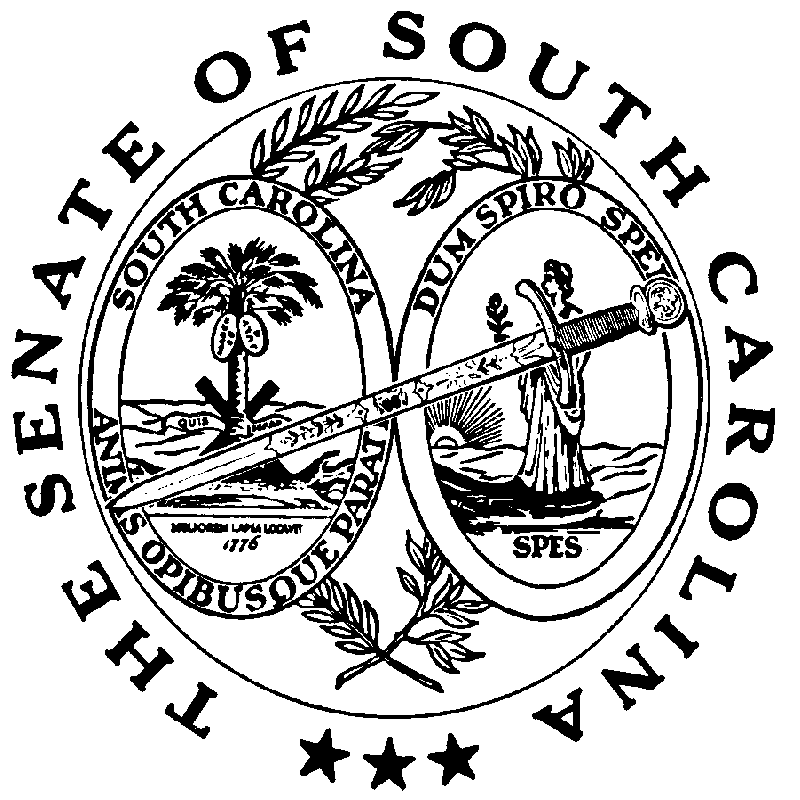 